KАРАР                                                                                                РЕШЕНИЕО повестке дня второго заседания Совета сельского поселения Качегановский сельсовет муниципального района Миякинский район Республики Башкортостан В соответствии с Федеральным законом «Об общих принципах организации местного самоуправления в Российской Федерации», Уставом сельского поселения Качегановский сельсовет муниципального района Миякинский район Республики Башкортостан и Регламентом Совета сельского поселения Качегановский сельсовет муниципального района Миякинский район  Республики Башкортостан Совет сельского поселения Качегановский сельсовет муниципального района Миякинский район  Республики Башкортостан решил:включить в повестку дня второго заседания Совета   сельского поселения Качегановский сельсовет муниципального района Миякинский район  Республики Башкортостан следующие вопросы:       Об утверждении Порядка предоставления иных межбюджетных трансфертов из бюджета сельского поселения Качегановский сельсовет муниципального района Миякинский район Республики Башкортостан бюджету муниципального района Миякинский район Республики Башкортостан на финансирование расходных обязательств по решению отдельных вопросов местного значения     О внесении изменений в решение Совета сельского поселения    сельсовета муниципального района Миякинский район Республики Башкортостан от 07.11.2017 г. №128 «Об утверждении Положения о порядке проведения конкурса на замещение вакантной должности муниципальной службы в администрации сельского поселения Качегановский сельсовет муниципального района Миякинский район Республики Башкортостан»«Об уточнении бюджета сельского поселения  Качегановский сельсовет муниципального района Миякинский район Республики Башкортостан на 2019 год и на плановый период 2020 и 2021 годов»О комиссии Совета Сельского поселения Качегановский сельсовет муниципального района Миякинский район Республики Башкортостан по подготовке и проведению публичных слушаний        О  назначении публичных слушаний по проекту решения о бюджете Сельского поселения Качегановский сельсовет муниципального района Миякинский район Республики Башкортостан на 2020 год и на плановый период 2021 и 2022 годов О порядке учета предложений по проекту  решения « О бюджете сельского поселения Качегановский сельсовет муниципального района Миякинский район Республики Башкортостан на 2020  год и на плановый период 2021 и 2022 годов», а также участия граждан в его обсуждении.       Об итогах  социально- экономического развития сельского поселения  за 2019 год и о прогнозе функционирования экономики сельского поселения на 2020-2022 годы.    О проекте решения  Совета сельского поселения Качегановский сельсовет «О бюджете Сельского поселения Качегановский сельсовет  муниципального  района  Миякинский   район Республики Башкортостан  на  2020 год и на плановый период 2021 и 2022 годов».Об утверждении отчета об исполнении местного бюджета сельского поселения Качегановский сельсовет муниципального района Миякинский район Республики Башкортостан за 3 квартал 2019 годаОб участии сельского поселения Качегановский сельсоветмуниципального района Миякинский  район  Республики Башкортостан в Республиканской программе в проекте поддержки местных инициатив.     Глава сельского поселения                                              Г.Р. Кадырова с. Качеганово14 ноября 2019 года№ 18Башkортостан РеспубликаhыМиeкe районы муниципаль районыныn Кoсoгeн ауыл советы ауыл билeмehе 		Советы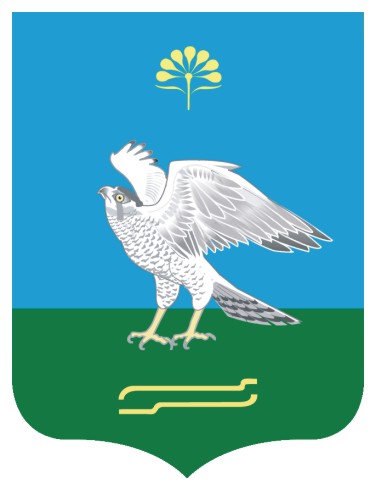 Совет сельского поселения Качегановский сельсовет муниципального района Миякинский район       Республики  БашкортостанБашkортостан РеспубликаhыМиeкe районы муниципаль районыныn Кoсoгeн ауыл советы ауыл билeмehе 		СоветыСовет сельского поселения Качегановский сельсовет муниципального района Миякинский район       Республики  Башкортостан